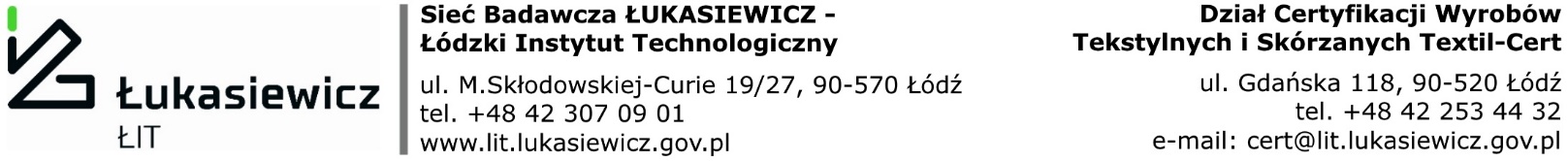 KWESTIONARIUSZ KLIENTA (IMPORTERA, DYSTRYBTORA)Termin „Klient” stosowany jest w odniesieniu do osoby prawnej lub fizycznej składającej wniosek o certyfikację Kwestionariusz należy wypełnić i zwrócić razem z formularzem wniosku. Niniejszy dokument będzie także stosowany przez personel jednostki certyfikującej podczas oceny procesu produkcji u Wnioskodawcy (jeśli dotyczy) w ramach oceny początkowej lub nadzoru.Odpowiedzi, wg punktów kwestionariusza, wymagające szerszego komentarza mogą być zamieszczone 
w załącznikach.Informacje podane w niniejszym dokumencie będą traktowane jako poufne.INFORMACJE OGÓLNEINFORMACJE OGÓLNEINFORMACJE OGÓLNE1Asortyment wyrobów/usług zgłoszonych do certyfikacji (nazwa i symbol)2Klient (Wnioskodawca):
Nazwa firmy, adres, 
Tel., Fax, e-mail3Upoważniony przedstawiciel (imię, nazwisko)4Reprezentant Klienta do kontaktu w sprawie certyfikacji wyrobu (imię, nazwisko, telefon, e-mail)5Producent wyrobu:
Nazwa firmy, adres6Miejsce składowania wyrobu(ów)ORGANIZACJA KLIENTAORGANIZACJA KLIENTAORGANIZACJA KLIENTA1Rok założenia Przedsiębiorstwa/ Zakładu/Firmy2Miejsce produkcji 
Nazwa firmy, adres, 
Tel., Fax, E-mail3Przedstawić schemat organizacyjny przedsiębiorstwa, strukturę i podległości stanowisk kluczowych (w tym inne ośrodki, filie produkcyjne, handlowe, usługowe itp.)SYSTEM ZARZĄDZANIA JAKOŚCIĄSYSTEM ZARZĄDZANIA JAKOŚCIĄSYSTEM ZARZĄDZANIA JAKOŚCIĄ1Czy Klient posiada certyfikowany system zarządzania jakością zgodny z normami EN ISO 9001?(jeśli tak, to proszę podać numer normy, numer certyfikatu, jednostkę certyfikującą, jeśli nie, to proszę podać opis własnego systemu jakości) 2Czy Klient posiada certyfikowany system zarządzania inny niż powyższy?(jeśli tak, to proszę podać numer normy, numer certyfikatu, jednostkę certyfikującą) 3Czy Klient posiada laboratoria badawcze?(jeśli tak, to proszę podać jakie badania są wykonywane we własnych laboratoriach)4Czy korzysta z usług laboratoriów zewnętrznych?(jeśli tak, to proszę wymienić laboratoria i zakres badań zlecany podwykonawcom)INFORMACJE DOTYCZACE WYROBUINFORMACJE DOTYCZACE WYROBUINFORMACJE DOTYCZACE WYROBU1Czy wymagania technologiczne, użytkowe i jakościowe wyrobu są określone przez dokumenty prawne i dokumenty normatywne (inne niż objęte certyfikatem)?(jeśli tak, to proszę podać jakie)2Czy Klient posiada inne certyfikaty, badania dotyczące wyrobów zgłoszonych do certyfikacji?(jeśli tak, to proszę podać numer normy, numer certyfikatu/raportu, nazwę jednostki certyfikującej/laboratorium)3Czy istnieje formalna umowa między producentem a Klientem dotycząca wyrobów zgłoszonych do certyfikacji?(jeśli tak, to proszę podać dane identyfikacyjne umowy)4Podać informacje zawarte w umowie, dotyczące wymagań jakościowych wyrobu, warunki pakowania i przechowywania, transportu oraz reklamacji wyrobów niespełniających wymagań5Czy producent wyrobu posiada certyfikowany system zarządzania jakością?(jeśli tak, to proszę podać numer normy, numer certyfikatu, jednostkę certyfikującą)6Proszę podać w jaki sposób wyrób jest dostarczany od producenta do Klienta7Czy dokumentacja techniczno – technologiczna jest dołączana do każdej partii/dostawy wyrobu?(jeśli tak, to proszę podać rodzaj i opisać ogólną zawartość w/w dokumentacji)8Proszę podać sposób prowadzenia badań odbiorczych dostaw.9Proszę podać sposób postępowania z dostawą niezgodną z zamówieniem.10Proszę opisać sposób pakowania, warunki magazynowania i transportu wyrobów u Klienta11Proszę opisać sposób znakowania wyrobów gotowych (dot. Klienta)REKLAMACJE DOTYCZĄCE WYROBUREKLAMACJE DOTYCZĄCE WYROBUREKLAMACJE DOTYCZĄCE WYROBU1Proszę opisać zasady rozpatrywania reklamacji2Proszę podać jakie zapisy są prowadzone w przypadku otrzymania reklamacji wyrobu 3Proszę podać dane dotyczące reklamacji wyrobu (procent w odniesieniu do sprzedaży) ..........................................................................................................................................................................................Miejscowość i dataImię i nazwisko, stanowisko i podpis wypełniającego